25 декабря 2013 года Ответственный исполнитель:25 декабря 2015 года Ответственный исполнитель:Финансовое  управление  администрации  Пугачевского муниципального районаАдрес:   413700,    Саратовская область,                                 г. Пугачев,  ул.Топорковская, 17 
                                       Электронная почта: fo35pugach@mail.ru  График работы финансового управления:        с 08.00 до 17.00 (обед с 12.00 до 13.00)Ответственные за формирование бюджета для граждан:Начальник финансового управления – Водолазова Татьяна Владимировна,           тел. 2-28-10начальник бюджетного отдела –            Яндлечева  Юлия Владимировна,               тел. 2-28-19начальник отдела бюджетного учета и отчетности – Дементьева Ирина Ивановна, тел. 2-28-11консультант бюджетного отдела –   Панкратова Марина Борисовна.                         тел. 2-27-11Обращение к жителям муниципального образования города ПугачеваУважаемые жители и гости муниципального образования города Пугачева!Обращаем Ваше внимание на то, что бюджет для граждан на 2016 год составлен  на  основании  Решения  Совета муниципального  образования города Пугачева Саратовской области от 25.12.2015 года  №  169   «О бюджете  муниципального образования города Пугачева  на  2016 год».	С решением Совета муниципального образования города Пугачева «О   бюджете муниципального образования города Пугачева  на  2016 год» можно ознакомиться на официальном сайте http://pugachjov.sarmo.ru/Что такое «Бюджет для граждан»?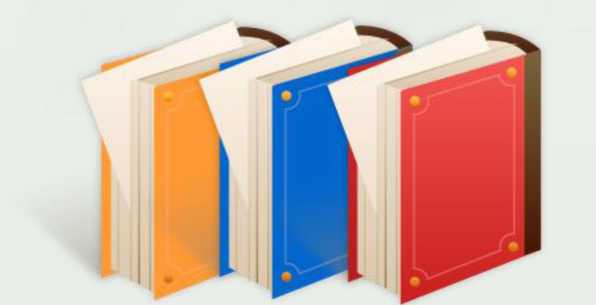 Бюджет играет центральную роль в экономике города и решении различных проблем в его развитии. Внимательное изучение бюджета дает представление о намерениях власти, ее политике, распределении ею финансовых ресурсов. Благодаря анализу бюджета можно установить, как распределяются денежные средства, расходуются ли они по назначению. Контроль за местным бюджетом особенно уместен, если иметь в виду, что он формируется за счет граждан и организаций. Эти средства изымаются в виде налогов, различных сборов и пошлин у физических и юридических лиц для проведения значимой для общества деятельности. Проверка фактического использования бюджетных средств - закономерный и обязательный процесс, особенно в условиях недостатка имеющихся резервов. Именно поэтому пришло время для опубликования простого и доступного для каждого гражданина анализа бюджета и бюджетных процессов. И мы надеемся, что данная презентация послужит обеспечению роста интереса граждан к вопросам использования бюджета. Ведь только при наличии у граждан чувства собственной причастности к бюджетному процессу и возможности высказать свое мнение можно рассчитывать на то, что население будет добросовестно участвовать как в формировании бюджета, так и его исполнении.Что такое бюджет?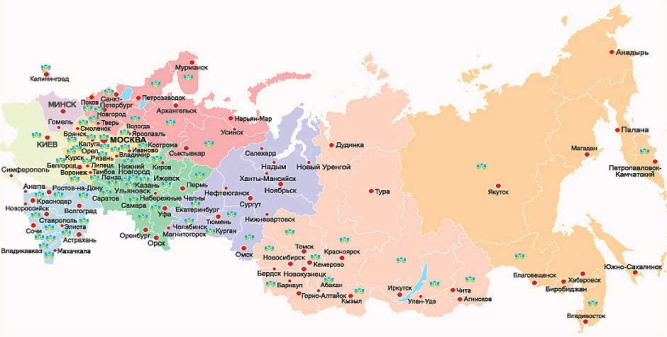 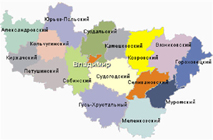 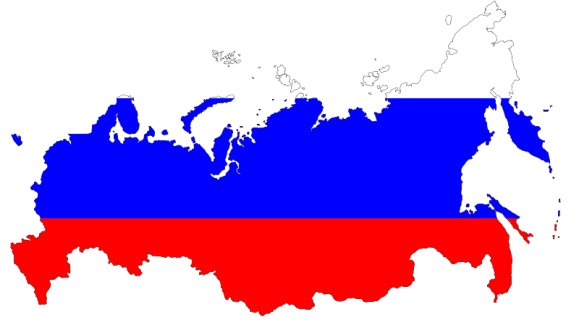 На чем основывается бюджет муниципального образования города Пугачева?Общие характеристики бюджетовСбалансированный бюджет — равенство доходов и расходов бюджета.Дефицит бюджета - это превышение расходов над его доходами.Профицит бюджета — превышение бюджетных доходов над расходами.                              Доходы – Расходы = Дефицит (Профицит)     Доходы                  	Расходы                                Доходы                 РасходыДоходы бюджетаМежбюджетные трансферты - основной вид безвозмездных перечисленийРасходы бюджетаФормирование расходов осуществляется в соответствии с расходными обязательствами, обусловленными установленным законодательством разграничением полномочий, исполнение которых должно происходить в очередном финансовом году за счет средств соответствующих бюджетов.Понятия и принципы расходных обязательствОсновными приоритетами бюджета муниципального образования города  на 2016 год являются:Реализация Указов Президента Российской Федерации по обеспечению роста заработной платы работников бюджетной сферы;Обеспечение жизнедеятельности города Пугачева.В  бюджете  муниципального образования города Пугачева на 2016 год  доходы запланированы в сумме 52 700,9 тыс.рублей, в том числе безвозмездные поступления 1 710,6 тыс.рублей, налоговые и неналоговые доходы 50 990,3 тыс.рублей.Налоговые доходы бюджета муниципального образования города Пугачева запланированы в объеме 50 990,3 тыс. рублей или 96,8 % от общего объема доходов.  Налог на доходы физических лиц рассчитывался  с учетом роста фонда оплаты труда в 2016 году по отношению к 2015 году на 9,1 процентов. В основу расчета единого сельскохозяйственного налога приняты доходы, уменьшенные на величину расходов сельскохозяйственных товаропроизводителей, перешедших на уплату единого сельскохозяйственного налога. Поступление единого сельскохозяйственного налога в 2016 году планируется в сумме 49,0 тыс.рублей. Налог на имущество физических лиц на 2016 год формируется на основе отчетных данных Налоговой инспекции о суммах исчисленного налога и предъявленного к уплате. Сумма налога на имущество физических лиц составит 4824,0 тыс.рублей.  Налогооблагаемой базой по земельному налогу является кадастровая стоимость земельных участков.  Ставки налога и сроки уплаты налога устанавливаются решением  муниципального образования.  Прогноз поступлений по земельному налогу составит 9931,8 тыс.рублей.0тыс.рублейБезвозмездные поступления  запланированы в объеме 1 710,6 тыс.рублей, из них: - дотация на выравнивание бюджетной обеспеченности из областного фонда финансовой поддержки поселений – 1 710,6 тыс.рублей или 3,2 % от общего объема доходов. Структура доходов бюджета муниципального образования на 2016 год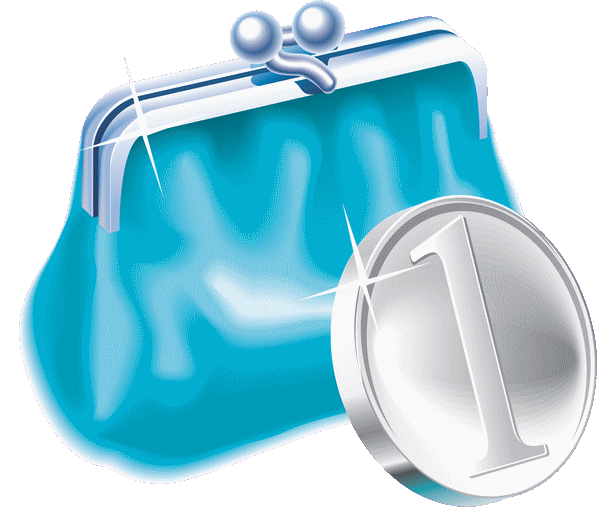 	В  бюджете муниципального образования города Пугачева  на 2016 год расходы  бюджета запланированы в объеме 45 660,5 тыс.рублей. 	При формировании расходов бюджета муниципального образования города Пугачева на 2016 год учтены следующие особенности:  1.  Планирование расходов на осуществление страховых взносов на обязательное пенсионное страхование, обязательное социальное страхование на случай временной нетрудоспособности и в связи с материнством, обязательное медицинское страхование осуществляется в 2016 году  в размере 30,2 % от суммы расходов на заработную плату.Бюджетные ассигнования бюджета муниципального образования города Пугачева характеризуются следующими показателями:  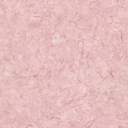 Расходы на культуру на 2016 год планируются в объеме   643,0 тыс. рублей и направляются на проведение мероприятий в области культуры (Празднование Дня города в 2016 году – 200,0 тыс.рублей; по случаю 71-годовщины  Победы в Вов 1941-1945 годов   – 443,0 тыс.рублей). Социальные расходы  на 2016 год планируются в объеме  678,6  тыс. рублей  и составят на каждого жителя в 2016  году 16,11 рублей.  Все бюджетные ассигнования направлены   на исполнение публичных нормативных обязательств, а именно на доплаты к пенсиям муниципальных служащих.Часть расходов бюджета муниципального образования города Пугачева  в  2016 году  будет  осуществляться  путем  реализации   следующих муниципальных программ: -«Профилактика правонарушений и терроризма, экстремизма и противодействие незаконному обороту наркотических средств до 2016 года» - 80,0 тыс.руб.;       - «Развитие транспортной системы, повышение безопасности дорожного движения и благоустройство Пугачевского района  на 2016год» - 26 401,6 тыс. руб.; - «Развитие жилищно-коммунального хозяйства Пугачевского муниципального района на 2016 год»  – 950,0 тыс. руб.;- «Развитие культуры Пугачевского муниципального района в 2015 году» - 643,0 тыс.руб.;- «Развитие физической культуры и спорта в Пугачевском муниципальном районе на 2015 год» - 51,0 тыс.руб.;- «Организация трудоустройства несовершеннолетних граждан в возрасте от 14 до 18 лет в свободное от учебы время на 2016 год» -  40,0 тыс. руб.Данные программы имеют цель, задачи и показатели эффективности, которые отражают степень их достижения, то есть действия и бюджетные средства направлены на достижение заданного результата.     Бюджет муниципального образования города Пугачева на 2015год  сформирован с профицитом в сумме -  7 040,4 тыс.рублей.Прогнозируется возврат в районный бюджет ранее привлеченных бюджетных кредитов для частичного покрытия дефицита  согласно графика погашения в сумме  7 040,4 тыс. рублей Предельный объем муниципального внутреннего долга   муниципального образования города Пугачева на 2016 год  20 000,0 тыс.рублей; верхний предел муниципального внутреннего долга  по состоянию на 1 января 2017 года планируется в размере 2 500,0 тыс.рублей.Из местного бюджета  в районный бюджет планируется перечисление межбюджетных трансфертов на исполнение переданных полномочий  в 2016 году в  объеме 43 649,8 тыс. руб.:- иные межбюджетные трансферты  43 649,8 тыс. руб.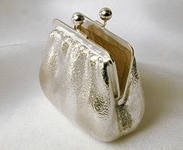 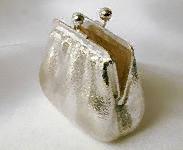 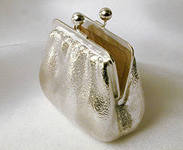 Виды межбюджетных трансфертовОпределениеДотации Бюджетные средства, предоставляемые  на безвозмездной  основе без определения конкретной цели их использованияСубвенции Бюджетные средства, предоставляемые  бюджету другого уровня на безвозмездной и безвозвратной  основе  на осуществление определенных целевых расходовСубсидии Бюджетные средства, предоставляемые  бюджету другого уровня, физическому или юридическому лицу на условиях долевого софинансирования целевых  расходовРасходные обязательстваОснования для возникновения и оплатыПубличные, в том числеЗаконы, определяющие объем и правила определения объема обязательств перед гражданами, организациями, органами власти, в том числе законы, устанавливающие права граждан на получение социальных выплат (пенсий, пособий, компенсаций)Гражданско-правовыеГосударственный (муниципальный) контракт, трудовое соглашение, соглашение о предоставлении субсидии органам власти на закупки и т.д.МежгосударственныеМежгосударственный договор (соглашения)Отчет об исполнении бюджета за2014 год (тыс. рублей)Уточненный план на  2015 год (тыс. рублей)Первоначальный план на 2016 год (решение от 25.12.15г №169) (тыс. рублей)ВСЕГО ДОХОДЫ 54 569,061 792,152 700,9Налоговые и неналоговые доходы50 579,051 741,050 990,3Безвозмездные поступления3 990,010 051,1  1 710,6ВСЕГО РАСХОДЫ62 187,767524,545 660,5ДЕФИЦИТ (-)   /   ПРОФИЦИТ (+)-7618,7-5732,4      +7 040,4ИСТОЧНИКИ ФИНАНСИРОВАНИЯ+7618,7+5732,4      - 7 040,4Источники внутреннего финансирования дефицита бюджета      +7618,7+5732,4      - 7 040,4Наименование источника доходовОтчет об исполнении бюджета за2014 год (тыс. рублей)Уточненный план 2015 года  Первоначальный план на 2016 год (25.12.15г №169)Налоговые доходы,  всегов том числе:43841,744035,246398,3Налог на доходы физических лиц25153,424700,225996,1Акцизы на нефтепродукты4695,14471,05597,4Единый сельскохозяйственный налог53,869,449,0Налог на имущество физических лиц4285,04953,64824,0Земельный налог9654,49841,09931,8Наименование источника доходовОтчет об исполнении бюджета за2014 год Уточненный план на 2015 годПервоначальный план на 2016 год (решение от 25.12.15г №169)Неналоговые доходы, из них:6 737,37 705,84 592,0Доходы от использования муниципального имущества 3 910,62 610,04 362,0Доходы от реализации  муниципального имущества2 824,75 085,8230,0Штрафы, санкции, возмещение ущерба2,010,0Наименование источника доходовОтчет об исполнении бюджета за2014 годУточненный план на 2015 годПервоначальный план на 2016 год (решение от 25.12.15г №169)Безвозмездные поступления от других бюджетов,             из них:3 990,010 051,11 710,6Дотация на выравнивание бюджетной обеспеченности1 509,21 596,71 710,6Субсидии бюджету муниципального образования2 420,88 454,4Иные межбюджетные трансферты бюджету муниципального образования  города ПугачеваПрочие безвозмездные поступления (спонсорская помощь)60,0Возврат неиспользованных остатков субсидий, субвенций и иных межбюджетных трансфертов прошлых летПоказателиОтчет 2013 года Уточненный план 2015 годаПлан на 2016 годОбъем доходов бюджета муниципального образования города Пугачева в расчете на 1 жителя (рублей)1294,21466,61250,8Показатели2014 год2015 год2016 годОбъем расходов бюджета муниципального образования города Пугачева в расчете на 1 жителя (рублей)1 474,931 602,651 083,72Код разделаНаименование расходов2014 год2015 год2016 год01Общегосударственные вопросы3 954,84 368,24 922,504Национальная экономика26 280,222 408,021 899,905Жилищно-коммунальное хозяйство30 550,539 073,617 354,808Культура, кинематография580,8739,2643,010Социальная политика428,5518,4678,611Физическая культура и спорт325,8287,851,013Обслуживание муниципального долга67,1129,3110,7ИТОГО62 187,7 67 524,545 660,5 Код разделаНаименование расходов2014 год2015 год2016 год01 Общегосударственные вопросы6,366,4710,7804 Национальная экономика42,2633,1847,9705Жилищно-коммунальное хозяйство49,1357,8738,008Культура, кинематография0,931,091,4110Социальная политика0,690,771,4911Физическая культура и спорт0,520,430,1113Обслуживание муниципального долга0,110,190,24ИТОГО100100100Показатели2014 год2015 год2016 годОбъем расходов бюджета муниципального образования города Пугачева на культуру и кинематографию в расчете на 1 жителя (рублей)13,7717,5415,26Показатели2014 год2015 год2016 годОбъем расходов бюджета муниципального образования города Пугачева на социальную политику в расчете на 1 жителя (рублей)10,1612,3015,26